Je suis joueur, dirigeant, éducateur du FC CHAVILLE.Je souhaite t’inviter à une séance d’entraînement durant le mois de Juin 2017.Au stade Jean Jaurès, 2 rue Jean Jaurès, à Chaville.------------------------------------------------------ Nom : Prénom :  Date de naissance : N° téléphone :Catégories de la saison 2016/17BEBE FOOT : nés en 2011 (U6) et 2012Samedi de 11H à 12H30 pour les enfants nés en 2011 et 2012Mercredi de 14h à 16h pour les enfants nés en 2011DEBUTANTS (U7-U8-U9) : nés en 2010, 2009, 2008Mercredi de 14H à 16HSamedi de 16H à 18H POUSSINS (U10-U11) : nés en 2007 et 2006Mercredi de 16h30 à 18HVendredi de 17H15 à 18H45BENJAMINS (U12-U13) : nés en 2005 et 2004Mardi de 18H15 à 19H45Jeudi de 18H15 à 19H45ENTRAINEMENT DES GARDIENS DE BUTMercredi de 18H15 à 19H45 pour l’école de foot (U9-U10-U11-U12-U13)U15 (enfants nés en 2002 et 2003)Lundi de 18h15 à 20hMercredi de 18h15 à 20h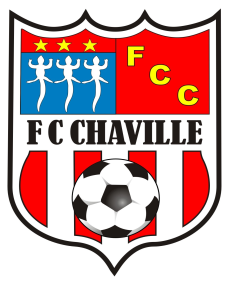 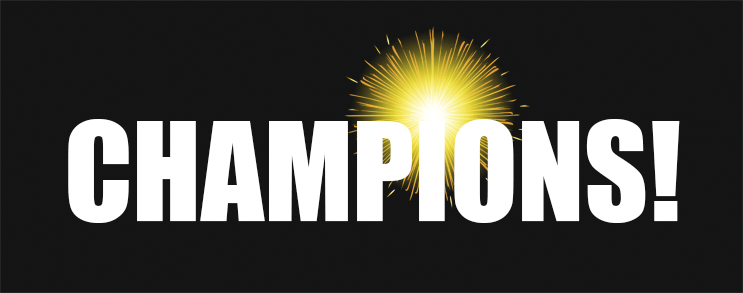 Bon pour un Entraînement de football gratuitBon pour un Entraînement de football gratuit